南信电子邮件系统升级用户邮箱配置使用说明用户登录说明用户通过电脑浏览器访问：http://mail.nuist.edu.cn/，使用信息门户账号密码登录。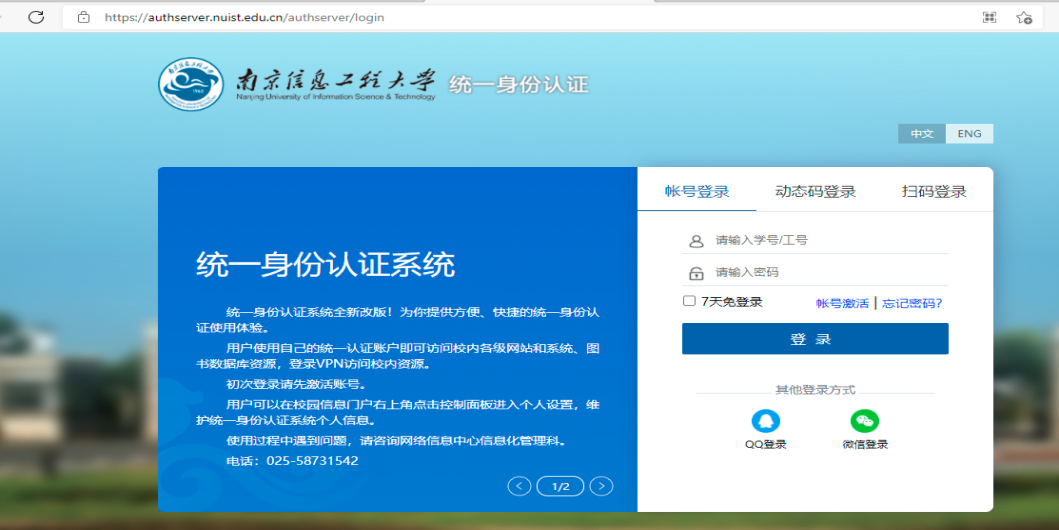 登录后，将进入邮箱使用页面，用户在邮箱使用页面即可正常使用邮箱。  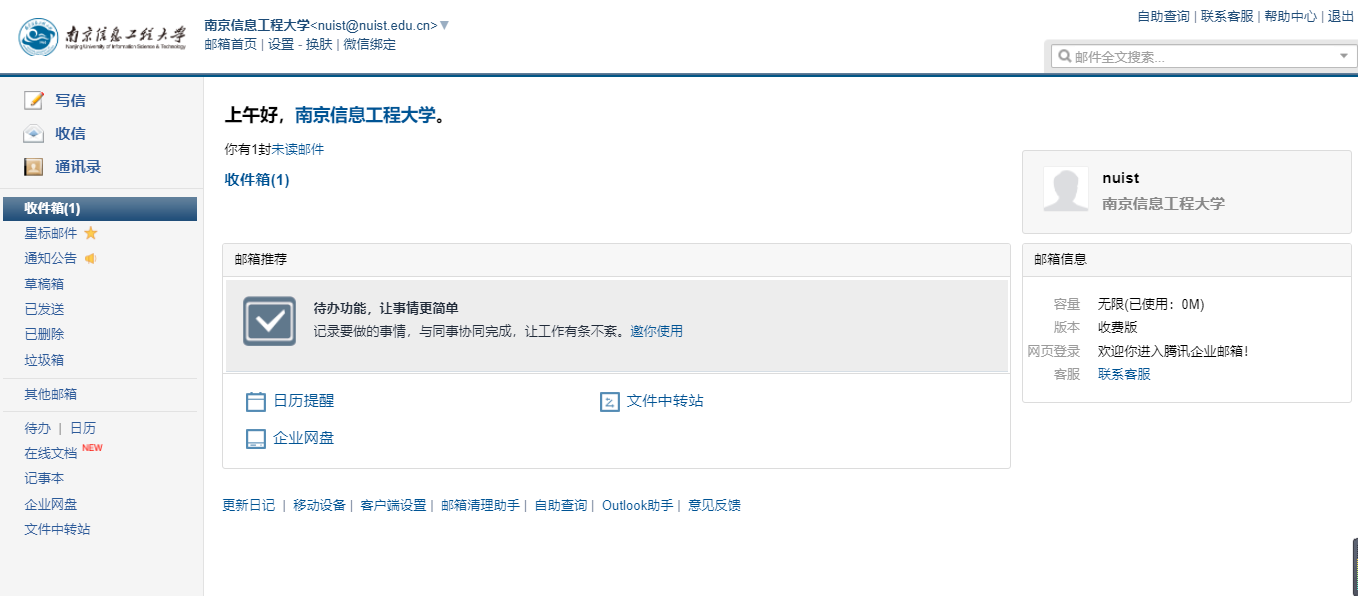 一、Foxmail客户端设置1、输入mail. nuist.edu.cn，打开邮箱登录页面，输入信息门户帐号和密码，点击登录。2、在邮箱首页—左上角—点击微信绑定，进入绑定微信页面，点击绑定微信，并打开微信扫一扫，扫描微信二维码。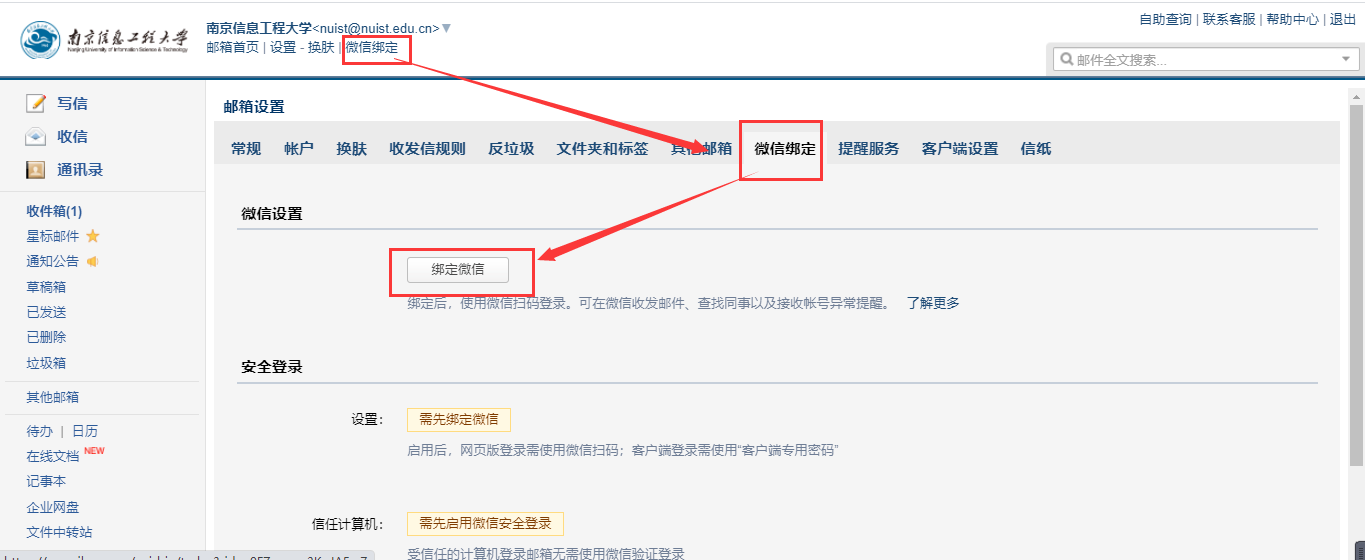 安装foxmail客户端软件。可到官网下载https://www.foxmail.com/，并安装。4、进入foxmail客户端，点击“新建账号”，选择腾讯企业邮箱。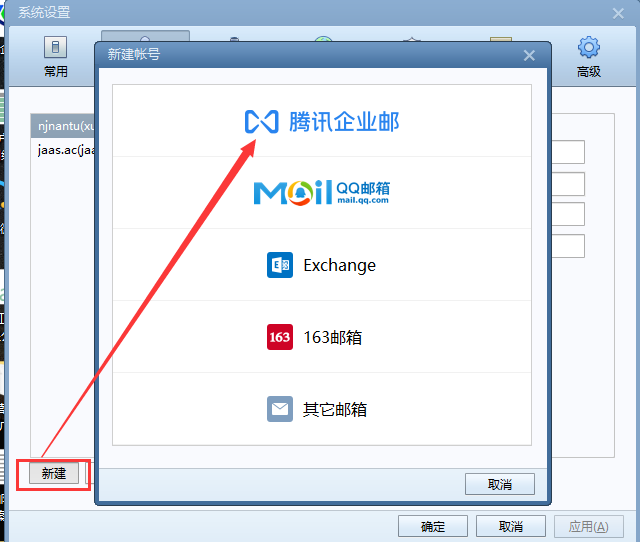 5、使用微信直接扫描二维码即可配置邮箱。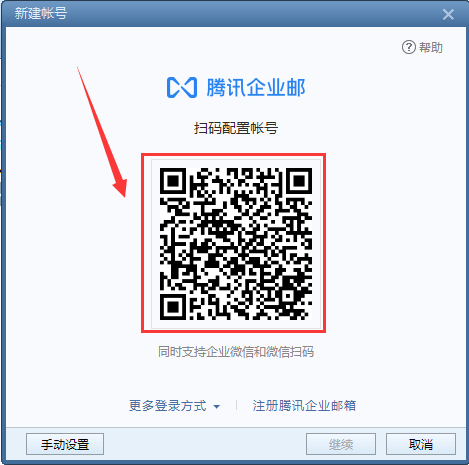 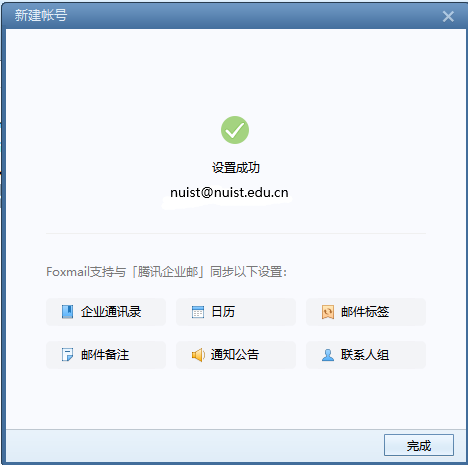 二、配置outlook客户端1、输入mail. nuist.edu.cn，打开邮箱登录页面，输入信息门户帐号和密码，点击登录。2、在邮箱首页—左上角—点击微信绑定，进入绑定微信页面，点击绑定微信，并打开微信扫一扫，扫描微信二维码。3、绑定微信后，点击“开启安全登录”，选择开启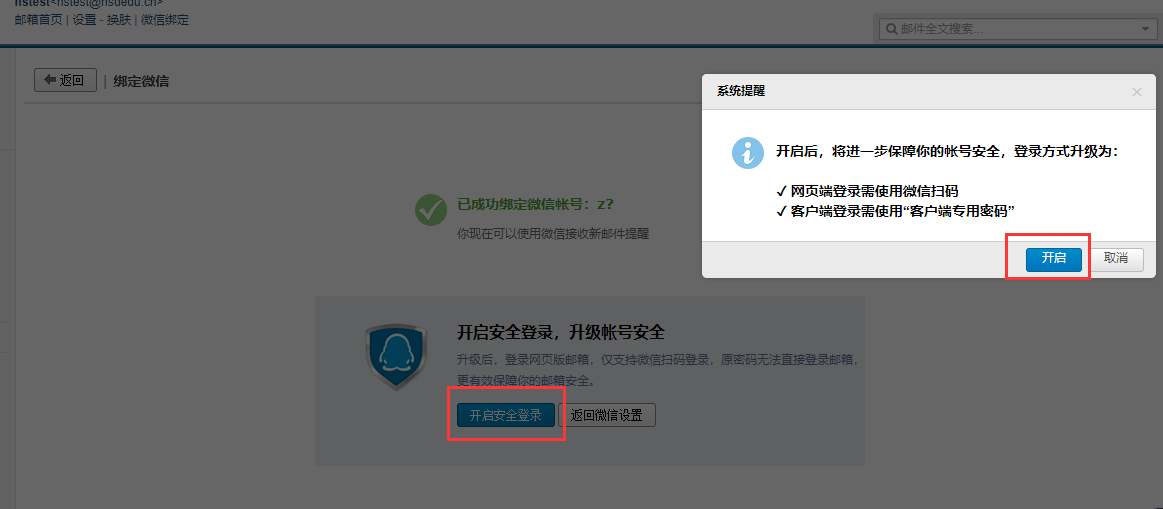 4、开启安全登录后，邮箱会跳转退出登录页面。请重新在浏览器上打开：http://mail.nuist.edu.cn/，输入信息门户帐号密码登录，然后按照提示使用微信扫码验证。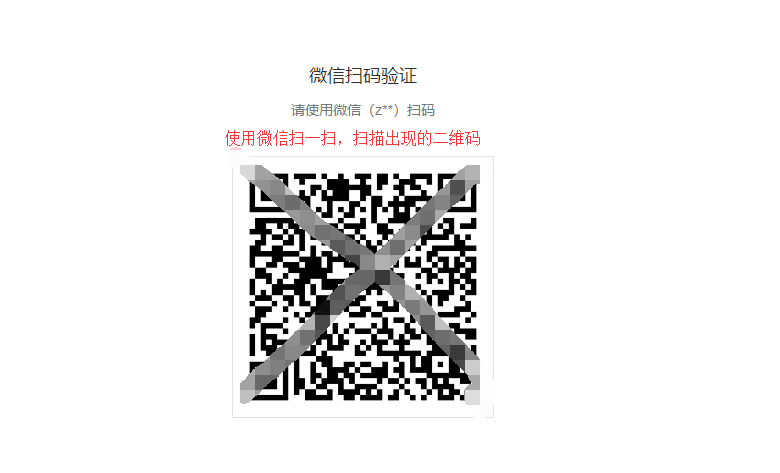 5、成功登录后，在web页面点击微信绑定进入微信绑定功能设置页面，在安全登录下方点击：“生成新密码”，在跳出的提示框中会生成客户端专用密码，复制该密码可以作为客户端密码进行配置。（建议您把密码复制到文本中保存，在后续的客户端配置中需要使用该密码）注：客户端专用密码中包含了大小写字母以及数字，您在配置客户端手动输入输入密码的时候一定要注意区分大小写，按照专用密码的大小写进行输入。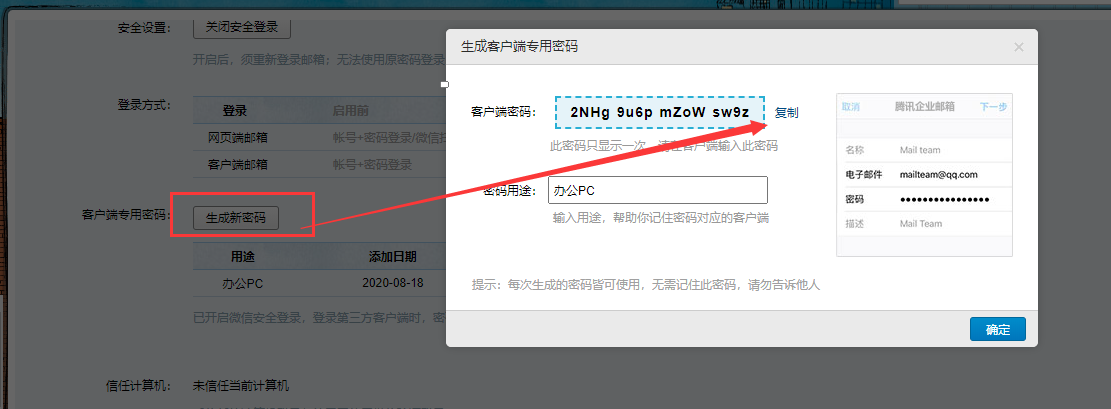 本教程中以outlook2013版本作为案例，配置outlook pop/imap协议6、打开outlook—点击文件—选择添加账户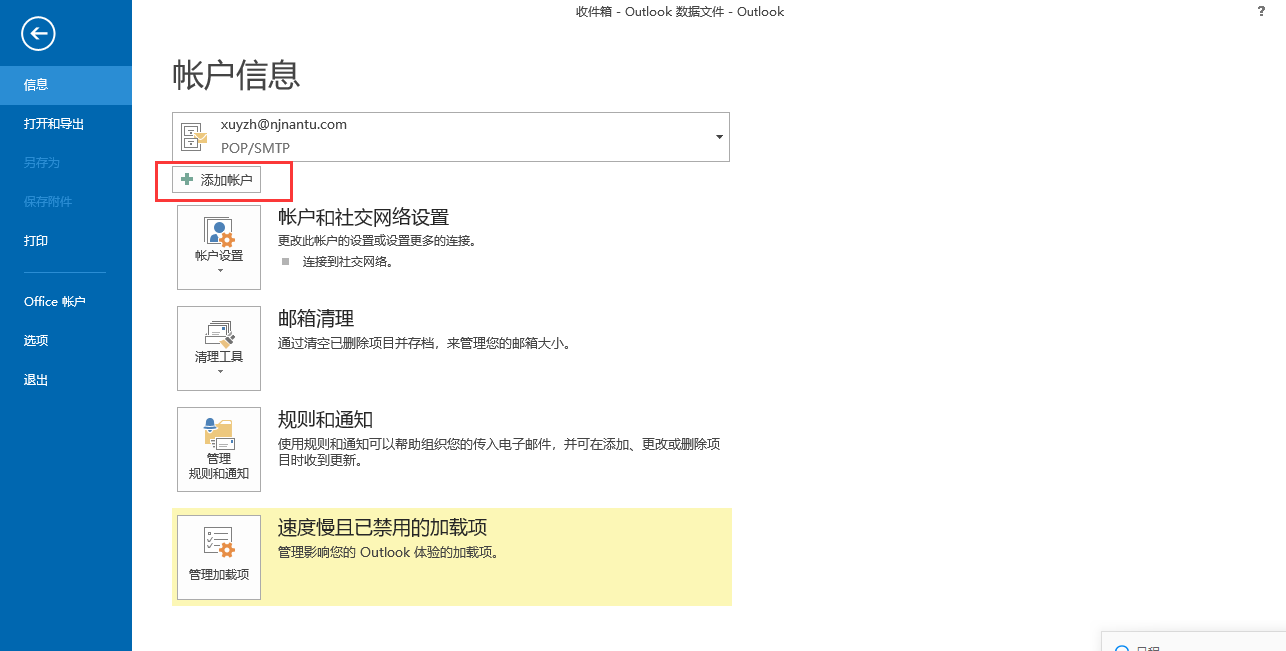  7、跳转到添加新帐号页面—选择手动配置服务器，点击下一步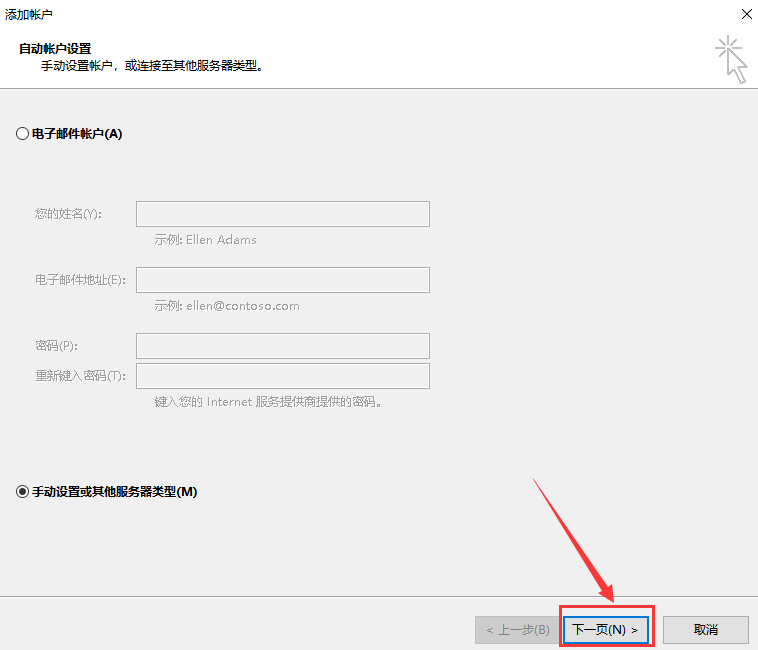 8、选择pop或imap电子邮件账户，并点击下一步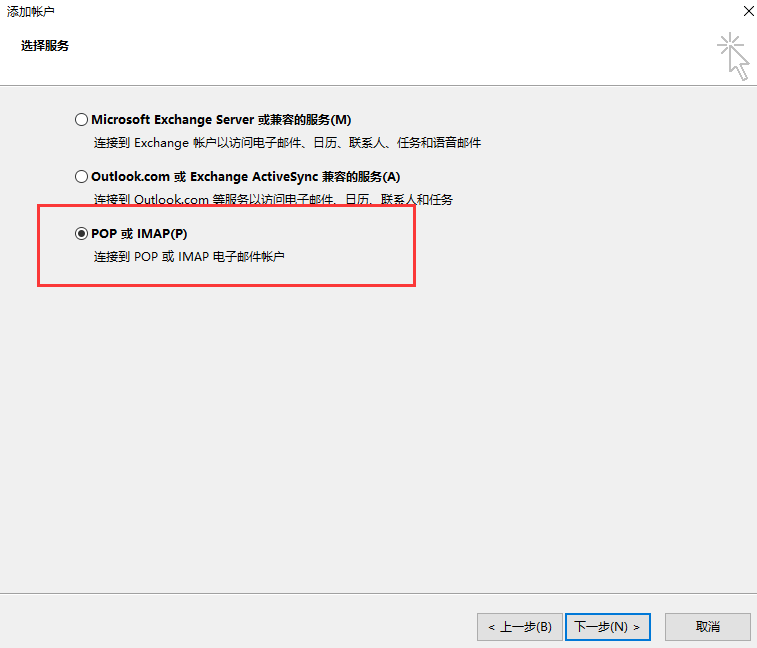 9、输入您的姓名、邮箱帐号、账户类型（pop或者imap类型）、密码（客户端专用密码），并输入服务器地址：收信服务器地址：pop.exmail.qq.com发信服务器地址：smtp.exmail.qq.com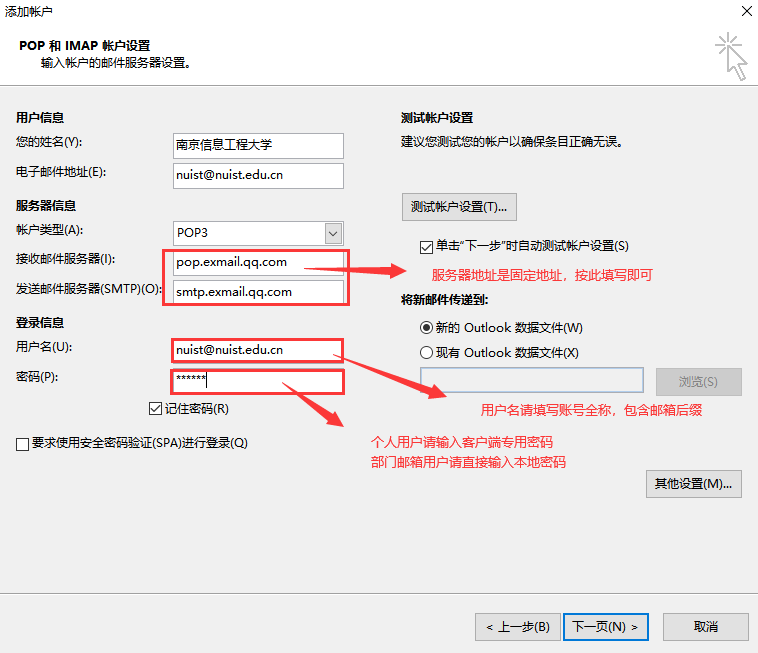  10、点击其他设置—发送服务器—勾选我的发送服务器要求验证—点击确定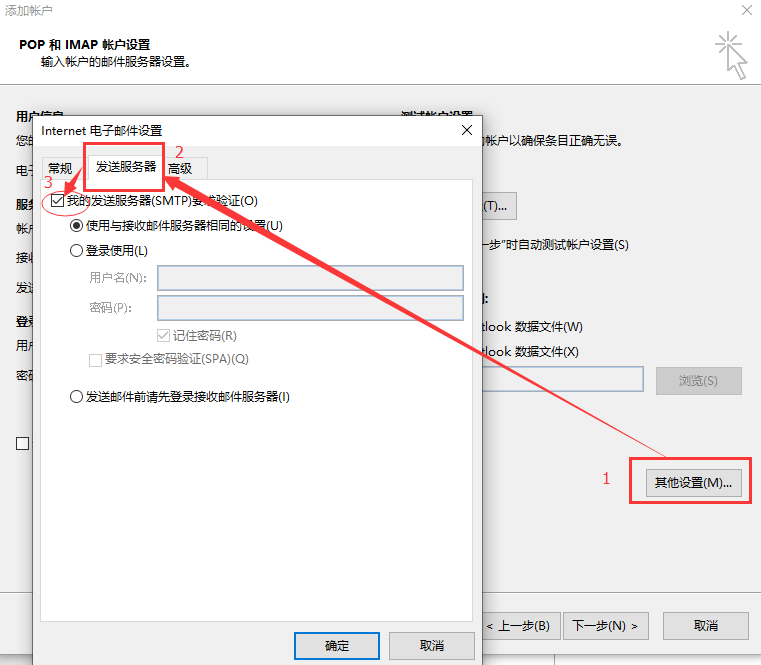  11、返回到添加新账户页面—点击下一步，会进入测试账户设置，测试通过后点击关闭，邮箱即配置成功。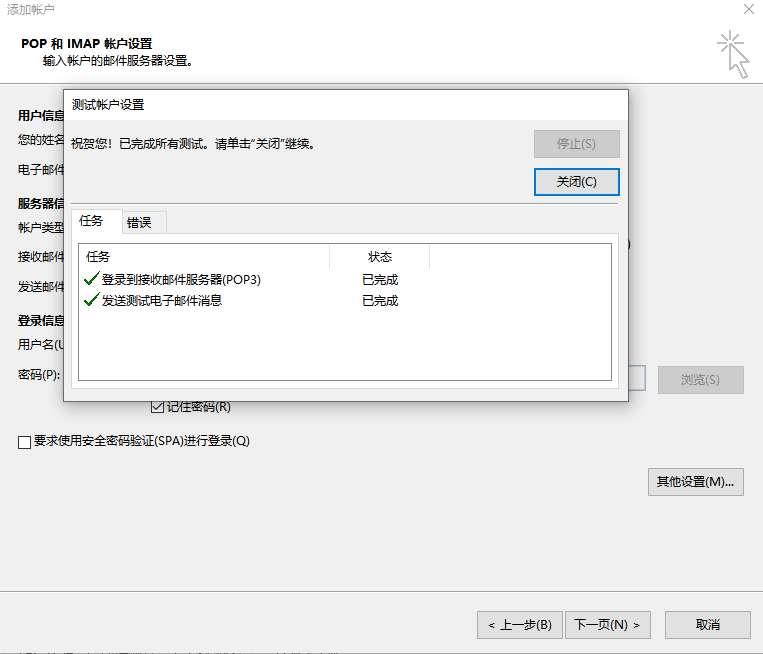 点击完成即可正常使用